Professional Development Report Form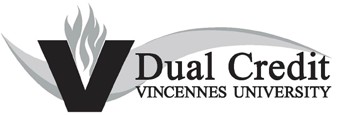 Faculty Liaison:	VU Dept: 	Date of Session:		Start Time:		End Time: 	Location of Session:  	Type of Session:  	 (i.e.  group session on campus, webinar, video conference)Was session content created and delivered by an outside source?   	If yes, pleasespecify 	VU Course Number(s) that session is relevant to: 	*A typed name below serves as an electronic signature when this report is sent from a VU email address.*Faculty Liaison Signature:	Date:Note: A copy of this form must also be sent to the division dean.Revised 8.1.17